REGULAMENTAÇÃO DO TRABALHO DE CONCLUSÃODE CURSO (TCC)ANEXO ITERMO DE COMPROMISSO DO ORIENTADOR PARA O PLANEJAMENTO E A EXECUÇÃO DO TRABALHO DE CONCLUSÃO DE CURSOEu, _________________________________________________, comprometo-me a orientar _________________________________________________________, aluno(a) do curso de Engenharia Química, matrícula nº ________________, no seu Trabalho de Conclusão de Curso, sobre o tema _______________________ ____________________________________________________________________________________________________________________________________________.Estou ciente, também, de que o período de orientação se inicia com o aceite e se encerra com a entrega do trabalho final.Atenciosamente, ___________________________________________ Assinatura do(a) Orientador(a) Natal, _____ de ___________________ de _________.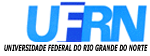 UNIVERSIDADE FEDERAL DO RIO GRANDE DO NORTECENTRO DE TECNOLOGIACURSO DE GRADUAÇÃO EM ENGENHARIA QUÍMICAReconhecido pelo Decreto-Lei Nº. 82170, de 24 de agosto de 1978.Reconhecido pelo Decreto-Lei Nº. 82170, de 24 de agosto de 1978.